 	Maniototo School Uniform Order Form	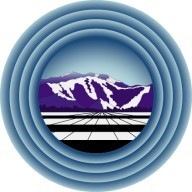 Contact Name Student NameAddressEmailDateManiototo Area School 15 Caulfield Street, RanfurlyEmail: uniform@maniototo.school.nzNotesDelivery Details	TOTAL:uuniformNZUniform Order DetailsUniform Order DetailsSIZES AVAILABLE - Enter quantity required in boxes belowSIZES AVAILABLE - Enter quantity required in boxes belowSIZES AVAILABLE - Enter quantity required in boxes belowSIZES AVAILABLE - Enter quantity required in boxes belowSIZES AVAILABLE - Enter quantity required in boxes belowSIZES AVAILABLE - Enter quantity required in boxes belowSIZES AVAILABLE - Enter quantity required in boxes belowSIZES AVAILABLE - Enter quantity required in boxes belowSIZES AVAILABLE - Enter quantity required in boxes belowSIZES AVAILABLE - Enter quantity required in boxes belowSIZES AVAILABLE - Enter quantity required in boxes belowSIZES AVAILABLE - Enter quantity required in boxes belowSIZES AVAILABLE - Enter quantity required in boxes belowSIZES AVAILABLE - Enter quantity required in boxes belowProductColour246810121416182022PriceTotalJunior Polo (Kids Sizes)Navy/Sky$39.00Junior Fleece (Kids Sizes)Navy$45.00Cargo Shorts (Kids Sizes)Navy$34.00Girls Skort (Kids Sizes)Navy$35.00Cargo Pants (Kids Sizes)Navy$40.00Sports Tee (Kids Sizes)Navy/Sky$32.00Sports Short (Kids Sizes)Navy$18.00Lined Sports Short (Kids Sizes)Navy$18.00Thermal (Kids Sizes)Navy$21.50Senior Ladies Winter Shirt (Ladies Sizes)White$32.00Senior Sports Singlet (Ladies Sizes)Navy/Sky$32.00XSSMLXL2XL3XL4XL5XLSenior Summer PoloNavy/Sky$41.00Senior Fleece JacketNavy$45.00Senior Mens Winter ShirtWhite$32.00Sports Tee Adult SizesNavy/Sky$34.00Senior Sports Singlet (Mens Sizes)Navy/Sky$32.00Sports Short (Adults Sizes)Navy$20.00Lined Sports Short (Adults Sizes)Navy$20.00Summer Bucket Hat with Cord ToggleNavy$7.80Summer Wide Brim HatNavy$14.00468101214168084889296100104Tab Shorts (Kids 4-16) - (Adults cm 80-104)Navy$35.00 - $38.00727782879297102Senior Winter Dress PantNavy$57.00Summer Adjustable Bucket HatNavySmall 54-50cmSmall 54-50cmSmall 54-50cmQty:Qty:Qty:Qty:Large 58-54cmLarge 58-54cmLarge 58-54cmQty:Qty:Qty:Qty:$11.00